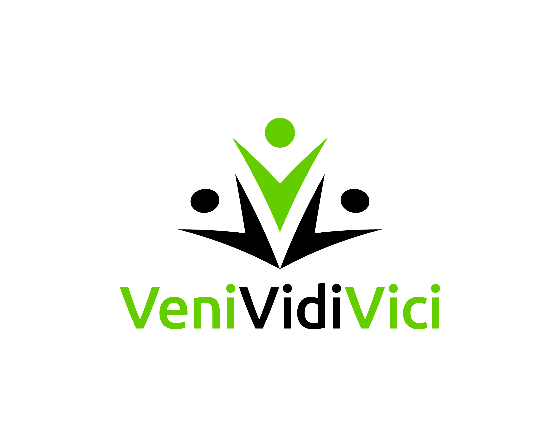 MAJUTAVA PERE KINNITUSMajutava perekonna õigused ja kohustusedKohustus võimaldada õpilasel ennast pesta, süüa, magada, suhelda oma perekonnaga, transport kooli ning tagasi. Kohustus tagada vahetusõpilase turvalisus ning üldine heaolu. Võimalusel tutvustada vahetusõpilasele kodukanti ning pakkuda meelelahustust. Kohustus hoida silma peal vahetusõpilase koolikohustuste täitmisel, vajadusel ka abistada ning jälgida hinnete seisu. Kohustus pakkuda abi vahetusõpilasele tervisehädade ilmnemisel. Õigus enneaegselt vahetusperiood lõpetada ning saata vahetusõpilane enne vahetuse lõppu koju, kui õpilane ei järgi vahetusperes eelnevalt teatavaks tehtud reegleid ja tavasid. Õigus nõuda vahetusõpilaselt varalise kahju tekitamisel hüvitist. Õigus võtta ühendust vahetusõpilase pere ja VeniVidiVici Õpilasvahetuse esindajaga probleemide ilmnemisel. Olen teadlik ning nõustun, et minu, ................................................... (ees- ja perekonnanimi), peres elab perioodil ............. - ................. vahetusõpilane ........................................... (õpilase nimi). Majutava pere esindaja kontaktandmed:Telefoninumber:
Kodune aadress:
E-mail: Käesolevaga kinnitan, et olen tutvunud ning nõustunud majutava perekonna õiguste ja kohustustega ja annan nõusoleku antud ankeedis esitatud kasutada VVV esindajatel eeldades, et andmeid hoitakse konfidentsiaalsetena ning kasutatakse vaid õpilasvahetuse organiseerimiseks. Alates 2016/2017 õppeaastast palume kinnituse saata elektroonselt (digitaalallkirjastatult või skaneeritult) aadressile vvvopilasvahetus@gmail.com. ....................................                                                               ........................................
Kuupäev                                                                                                           Nimi ja allkiri